F2.DATOS DEL REPRESENTANTE LEGAL DE LA PERSONA MORAL SOLICITANTE.DATOS DE LAS PERSONA MORAL SOLICITANTE.DATOS DE LAS PERSONAS AUTORIZADAS PARA OÍR Y RECIBIR NOTIFICACIONES.7.1. Señale si al momento de ingresar su solicitud se encuentra al corriente en el cumplimiento de sus obligaciones fiscales y aduaneras.7.2. Indique si autorizó al SAT hacer pública su opinión positiva sobre el cumplimiento de obligaciones fiscales. 7.3. Señale los datos de la constancia de pago del derecho.7.4. Señale si al momento de ingresar su solicitud sus certificados de sellos digitales están vigentes.En caso afirmativo señale si se infringió alguno de los supuestos previstos en el artículo 17-H Bis del CFF, durante los últimos 12 meses. 7.5. Indiqué si al momento de ingresar la solicitud se encuentra en el listado de empresas publicadas por el SAT en términos de los artículos 69 con excepción de lo dispuesto en la fracción VI, y 69-B, cuarto párrafo, del CFF.7.6. Señale si al momento de ingresar su solicitud tiene actualizado sus medios de contacto para efectos del buzón tributario.7.7. Indique si la persona moral solicitante cuenta con Programa IMMEX Si no cuenta con Programa IMMEX por favor proporcione la siguiente información:7.10. Señale si al momento de ingresar su solicitud se encuentra suspendida en el Padrón de Importadores o en el Padrón de Importadores de Sectores Específicos o Padrón de Exportadores Sectorial.7.11. Indique si cuenta con un sistema de control de inventarios, para el registro de sus operaciones de comercio exterior.Indique, en su caso, si cuenta con un sistema de control de inventarios de conformidad con las disposiciones previstas por el Anexo 24.En cualquier caso, señale la siguiente información:7.12. Señale si al momento de ingresar su solicitud el SAT ha interpuesto querella o denuncia penal en contra de los socios, accionistas, según corresponda, representante legal e integrantes de la administración de la empresa solicitante o declaratoria de perjuicio, durante los últimos tres años anteriores a la presentación de la solicitud.7.13. Señale si al momento de ingresar su solicitud lleva la contabilidad en medios electrónicos de conformidad con el artículo 28, fracción III, del CFF y la regla 2.8.1.6. de la RMF.7.14. Señale si ingresa mensualmente su información contable a través del portal del SAT, de conformidad con el artículo 28, fracción IV, CFF y la regla 2.8.1.7. de la RMF.Bajo protesta de decir verdad, manifiesto que los datos asentados en el presente documento son ciertos y que las facultades que me fueron otorgadas no han sido modificadas o revocadas._______________________________________________________________NOMBRE Y FIRMA DEL REPRESENTANTE LEGAL DEL SOLICITANTEINSTRUCCIONESPresente esta solicitud a través de la Ventanilla DigitalSe deberá asentar su Nombre, Denominación y/o Razón social y RFC con homoclave.Deberá señalar su Actividad preponderante.Deberá señalar el domicilio para oír y recibir notificaciones, sólo en el caso que sea distinto a su domicilio fiscal.Deberá proporcionar el nombre completo, RFC, teléfono y correo electrónico del representante legal de la persona moral solicitante.5.1.	Acta constitutiva de la persona moral solicitante.	Deberá anexar copia certificada del acta constitutiva, e indicar el número de instrumento notarial con el cual se constituye la empresa solicitante, fecha, nombre y número de Notario o Corredor Público y la Entidad Federativa donde se realizó dicha acta.5.2.	Modificación (es) al acta constitutiva.	Deberá marcar con “X” en el recuadro, en el supuesto de que no existan modificaciones al acta constitutiva de la empresa solicitante.5.2.1.	Modificación al acta constitutiva.	En caso contrario, se deberá indicar la última modificación al acta constitutiva y señalar número de instrumento notarial o póliza mercantil, fecha, nombre y número de Notario o Corredor Público, Entidad Federativa y descripción de la modificación al acta constitutiva de la empresa solicitante.5.2.2.	Modificación al acta constitutiva.	Se deberá indicar la penúltima modificación al acta constitutiva y señalar el número de instrumento notarial o póliza mercantil, fecha, nombre y número de Notario o Corredor Público, Entidad Federativa y descripción de la modificación al acta constitutiva de la empresa solicitante.5.3.	Documento con el que se acredita la personalidad de quien firma esta autorización para realizar actos de administración en representación de la empresa.	Deberá marcar con “X” en el recuadro, si la personalidad de quien firma con Poder general para actos de administración y/o dominio en representación de la empresa solicitante consta en el acta constitutiva.En caso contrario se deberá indicar el número de instrumentoDeberá proporcionar el nombre completo, RFC, teléfono y correo electrónico de la persona designada para oír y recibir notificaciones.En caso de requerirlo, podrá agregar los campos necesarios para declarar a más de una persona autorizada para oír y recibir notificaciones.7.1.	Señalar si al momento de ingresar su solicitud si se encuentra al corriente en el cumplimiento de sus obligaciones fiscales y aduaneras.	Deberá manifestar lo que corresponda.7.2.	Indicar si autorizó al SAT hacer pública su opinión positiva sobre el cumplimiento de obligaciones fiscales.	Deberá contestar lo que corresponda.7.3.	Señalar los datos de la constancia de pago del derecho.	Indicando la fecha de pago, monto, número de la operación, llave de pago y nombre de la Institución de Crédito.7.4.	Indicar si al momento de ingresar su solicitud sus certificados de sellos digitales están vigentes.7.5.	Indiqué si al momento de ingresar la solicitud se encuentra en el listado de empresas publicadas por el SAT en términos de los artículos 69 con excepción de lo dispuesto en la fracción VI y 69-B, cuarto párrafo, del CFF.	Deberá contestar lo que correspondaDeberá contestar lo que corresponda.7.6.	Señale si al momento de ingresar su solicitud tiene actualizado sus medios de contacto para efectos del buzón tributario.	Deberá contestar lo que corresponda.7.7.	Indicar si la persona moral solicitante cuenta con Programa IMMEX.	Deberá señalar el número del Programa IMMEX.a)	Que realizó importaciones con un valor mayor a $106,705,330.00 en el año de calendario anterior al que se presenta la solicitud.b)	Que inicia sus operaciones y estima efectuar en el ejercicio de inicio importaciones con valor superior a $106,705,330.00.7.8.	Anotar el nombre y número de patente de los agentes aduanales o nombre y número de autorización de los apoderados aduanales autorizados para promover el despacho a nombre y en representación de la solicitante.7.9.	Anotar el nombre, RFC y domicilio fiscal de los transportistas que designa para efectuar el traslado de las mercancías de comercio exterior.	Deberá proporcionar el nombre, RFC y domicilio fiscal de los transportistas que designa para efectuar el traslado de las mercancías de comercio exterior.	En caso de requerirlo, podrá agregar los campos necesarios.7.10.	Señalar si al momento de ingresar su solicitud se encuentra suspendida en el Padrón de Importadores o en el Padrón de Importadores de Sectores Específicos o Padrón de Exportadores Sectorial.	Deberá contestar lo que corresponda.7.11.	Indicar si cuenta con un sistema de control de inventarios, para el registro de sus operaciones de comercio exterior.	Deberá contestar lo que corresponda.Deberá contestar lo que corresponda.En caso afirmativo, deberá anexar un archivo con el reporte de saldos de mercancía de importación temporal o de mercancías objeto de operaciones de comercio exterior, de un periodo de un mes, que se encuentre dentro de los tres meses anteriores a la fecha de presentación de la solicitud de registro del despacho de mercancías de las empresas.En cualquier caso, deberá señalar el nombre del sistema o datos para su identificación, el lugar de radicación y domicilio o domicilios en México, con acceso a todas las funciones del sistema.7.12.	Señalar si al momento de ingresar su solicitud el SAT ha interpuesto querella o denuncia penal en contra de los socios, accionistas, según corresponda, representante legal e integrantes de la administración de la empresa solicitante o declaratoria de perjuicio, durante los últimos tres años anteriores a la presentación de la solicitud.	Deberá contestar lo que corresponda.7.13.	Señalar si al momento de ingresar su solicitud lleva la contabilidad en medios electrónicos de conformidad con el artículo 28, fracción III, del CFF y la regla 2.8.1.6. de la RMF.	Deberá contestar lo que corresponda.7.14.	Señale si ingresa mensualmente su información contable a través del portal del SAT, de conformidad con el artículo 28, fracción IV, del CFF y la regla 2.8.1.7. de la RMF.	Deberá contestar lo que corresponda.Instructivo de trámite de la Solicitud de registro del despacho de mercancías de las empresas.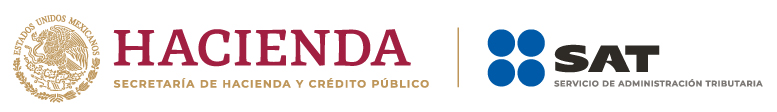 Solicitud de registro del despacho de mercancías de las empresas.1. Nombre, Denominación y/o Razón social.1. Nombre, Denominación y/o Razón social.Nombre, Denominación y/o Razón social: RFC incluyendo la homoclave.2. Actividad preponderante.3. Domicilio para oír y recibir notificaciones.3. Domicilio para oír y recibir notificaciones.3. Domicilio para oír y recibir notificaciones.Calle	Número y/o letra exterior	Número y/o letra interiorCalle	Número y/o letra exterior	Número y/o letra interiorCalle	Número y/o letra exterior	Número y/o letra interiorColonia	C.P.	Municipio/Delegación	Entidad FederativaColonia	C.P.	Municipio/Delegación	Entidad FederativaColonia	C.P.	Municipio/Delegación	Entidad FederativaTeléfonoCorreo electrónico4. Datos del representante legal de la persona moral solicitante4. Datos del representante legal de la persona moral solicitante4. Datos del representante legal de la persona moral solicitante4. Datos del representante legal de la persona moral solicitante4. Datos del representante legal de la persona moral solicitante4. Datos del representante legal de la persona moral solicitante4. Datos del representante legal de la persona moral solicitante4. Datos del representante legal de la persona moral solicitante4. Datos del representante legal de la persona moral solicitante4. Datos del representante legal de la persona moral solicitante4. Datos del representante legal de la persona moral solicitante4. Datos del representante legal de la persona moral solicitante4. Datos del representante legal de la persona moral solicitante4. Datos del representante legal de la persona moral solicitante4. Datos del representante legal de la persona moral solicitante4. Datos del representante legal de la persona moral solicitante4. Datos del representante legal de la persona moral solicitante4. Datos del representante legal de la persona moral solicitanteApellido paterno	Apellido materno	NombreApellido paterno	Apellido materno	NombreApellido paterno	Apellido materno	NombreApellido paterno	Apellido materno	NombreApellido paterno	Apellido materno	NombreApellido paterno	Apellido materno	NombreApellido paterno	Apellido materno	NombreApellido paterno	Apellido materno	NombreApellido paterno	Apellido materno	NombreApellido paterno	Apellido materno	NombreApellido paterno	Apellido materno	NombreApellido paterno	Apellido materno	NombreApellido paterno	Apellido materno	NombreApellido paterno	Apellido materno	NombreApellido paterno	Apellido materno	NombreApellido paterno	Apellido materno	NombreApellido paterno	Apellido materno	NombreRFC incluyendo la homoclaveRFC incluyendo la homoclaveRFC incluyendo la homoclaveRFC incluyendo la homoclaveTeléfonoTeléfonoCorreo electrónicoCorreo electrónicoCorreo electrónicoCorreo electrónicoCorreo electrónicoCorreo electrónicoCorreo electrónicoCorreo electrónicoCorreo electrónicoCorreo electrónicoCorreo electrónicoCorreo electrónicoCorreo electrónicoCorreo electrónicoCorreo electrónico5. Documentos que acreditan los datos de la persona moral solicitante.5.1 Acta constitutiva de la persona moral solicitante.Número del instrumento notarial FechaNombre y número del Notario o Corredor PúblicoNombre y número del Notario o Corredor PúblicoNombre y número del Notario o Corredor PúblicoNombre y número del Notario o Corredor PúblicoEntidad Federativa5.2 Modificación (es) al acta constitutiva.5.2 Modificación (es) al acta constitutiva.5.2 Modificación (es) al acta constitutiva.5.2 Modificación (es) al acta constitutiva.5.2 Modificación (es) al acta constitutiva.NO APLICA. NO APLICA. NO APLICA. NO APLICA. En caso contrario, favor de indicar las últimas dos modificaciones:En caso contrario, favor de indicar las últimas dos modificaciones:5.2.1 Modificación al acta constitutiva.5.2.2 Modificación al acta constitutiva.Número del instrumento notarial o póliza mercantilNúmero del instrumento notarial o póliza mercantilFechaFechaNombre y número del Notario o Corredor PúblicoNombre y número del Notario o Corredor PúblicoEntidad FederativaEntidad FederativaDescripción de la modificaciónDescripción de la modificación5.3 Documento con el que se acredita la personalidad de quien firma esta solicitud para realizar actos de administración en representación de la empresa.* De constar en el acta constitutiva, marque con “X” en el recuadro.Consta en el acta constitutiva.Consta en el acta constitutiva.En caso de no constar en el acta constitutiva por favor señale los siguientes datos:En caso de no constar en el acta constitutiva por favor señale los siguientes datos:En caso de no constar en el acta constitutiva por favor señale los siguientes datos:Número del instrumento notarial o póliza mercantilNúmero del instrumento notarial o póliza mercantilFechaNombre y número del Notario Público o Corredor PúblicoNombre y número del Notario Público o Corredor PúblicoEntidad Federativa6. Persona autorizada para oír y recibir notificaciones.6. Persona autorizada para oír y recibir notificaciones.6. Persona autorizada para oír y recibir notificaciones.6. Persona autorizada para oír y recibir notificaciones.6. Persona autorizada para oír y recibir notificaciones.6. Persona autorizada para oír y recibir notificaciones.6. Persona autorizada para oír y recibir notificaciones.6. Persona autorizada para oír y recibir notificaciones.6. Persona autorizada para oír y recibir notificaciones.6. Persona autorizada para oír y recibir notificaciones.6. Persona autorizada para oír y recibir notificaciones.6. Persona autorizada para oír y recibir notificaciones.6. Persona autorizada para oír y recibir notificaciones.6. Persona autorizada para oír y recibir notificaciones.6. Persona autorizada para oír y recibir notificaciones.6. Persona autorizada para oír y recibir notificaciones.Apellido paterno	Apellido materno	NombreApellido paterno	Apellido materno	NombreApellido paterno	Apellido materno	NombreApellido paterno	Apellido materno	NombreApellido paterno	Apellido materno	NombreApellido paterno	Apellido materno	NombreApellido paterno	Apellido materno	NombreApellido paterno	Apellido materno	NombreApellido paterno	Apellido materno	NombreApellido paterno	Apellido materno	NombreApellido paterno	Apellido materno	NombreApellido paterno	Apellido materno	NombreApellido paterno	Apellido materno	NombreApellido paterno	Apellido materno	NombreApellido paterno	Apellido materno	NombreApellido paterno	Apellido materno	NombreRFC incluyendo la homoclaveRFC incluyendo la homoclaveTeléfonoCorreo electrónicoCorreo electrónicoCorreo electrónicoCorreo electrónicoCorreo electrónicoCorreo electrónicoCorreo electrónicoCorreo electrónicoCorreo electrónicoCorreo electrónicoCorreo electrónicoCorreo electrónicoCorreo electrónicoCorreo electrónicoCorreo electrónico6.1. Persona autorizada para oír y recibir notificaciones.6.1. Persona autorizada para oír y recibir notificaciones.6.1. Persona autorizada para oír y recibir notificaciones.6.1. Persona autorizada para oír y recibir notificaciones.6.1. Persona autorizada para oír y recibir notificaciones.6.1. Persona autorizada para oír y recibir notificaciones.6.1. Persona autorizada para oír y recibir notificaciones.6.1. Persona autorizada para oír y recibir notificaciones.6.1. Persona autorizada para oír y recibir notificaciones.6.1. Persona autorizada para oír y recibir notificaciones.6.1. Persona autorizada para oír y recibir notificaciones.6.1. Persona autorizada para oír y recibir notificaciones.6.1. Persona autorizada para oír y recibir notificaciones.6.1. Persona autorizada para oír y recibir notificaciones.6.1. Persona autorizada para oír y recibir notificaciones.6.1. Persona autorizada para oír y recibir notificaciones.Apellido paterno	Apellido materno	NombreApellido paterno	Apellido materno	NombreApellido paterno	Apellido materno	NombreApellido paterno	Apellido materno	NombreApellido paterno	Apellido materno	NombreApellido paterno	Apellido materno	NombreApellido paterno	Apellido materno	NombreApellido paterno	Apellido materno	NombreApellido paterno	Apellido materno	NombreApellido paterno	Apellido materno	NombreApellido paterno	Apellido materno	NombreApellido paterno	Apellido materno	NombreApellido paterno	Apellido materno	NombreApellido paterno	Apellido materno	NombreApellido paterno	Apellido materno	NombreApellido paterno	Apellido materno	NombreApellido paterno	Apellido materno	NombreRFC incluyendo la homoclaveRFC incluyendo la homoclaveTeléfonoCorreo electrónicoCorreo electrónicoCorreo electrónicoCorreo electrónicoCorreo electrónicoCorreo electrónicoCorreo electrónicoCorreo electrónicoCorreo electrónicoCorreo electrónicoCorreo electrónicoCorreo electrónicoCorreo electrónicoCorreo electrónicoCorreo electrónico6.2. Persona autorizada para oír y recibir notificaciones.6.2. Persona autorizada para oír y recibir notificaciones.6.2. Persona autorizada para oír y recibir notificaciones.6.2. Persona autorizada para oír y recibir notificaciones.6.2. Persona autorizada para oír y recibir notificaciones.6.2. Persona autorizada para oír y recibir notificaciones.6.2. Persona autorizada para oír y recibir notificaciones.6.2. Persona autorizada para oír y recibir notificaciones.6.2. Persona autorizada para oír y recibir notificaciones.6.2. Persona autorizada para oír y recibir notificaciones.6.2. Persona autorizada para oír y recibir notificaciones.6.2. Persona autorizada para oír y recibir notificaciones.6.2. Persona autorizada para oír y recibir notificaciones.6.2. Persona autorizada para oír y recibir notificaciones.6.2. Persona autorizada para oír y recibir notificaciones.6.2. Persona autorizada para oír y recibir notificaciones.Apellido paterno	Apellido materno	NombreApellido paterno	Apellido materno	NombreApellido paterno	Apellido materno	NombreApellido paterno	Apellido materno	NombreApellido paterno	Apellido materno	NombreApellido paterno	Apellido materno	NombreApellido paterno	Apellido materno	NombreApellido paterno	Apellido materno	NombreApellido paterno	Apellido materno	NombreApellido paterno	Apellido materno	NombreApellido paterno	Apellido materno	NombreApellido paterno	Apellido materno	NombreApellido paterno	Apellido materno	NombreApellido paterno	Apellido materno	NombreApellido paterno	Apellido materno	NombreApellido paterno	Apellido materno	NombreRFC incluyendo la homoclaveRFC incluyendo la homoclaveTeléfonoCorreo electrónicoCorreo electrónicoCorreo electrónicoCorreo electrónicoCorreo electrónicoCorreo electrónicoCorreo electrónicoCorreo electrónicoCorreo electrónicoCorreo electrónicoCorreo electrónicoCorreo electrónicoCorreo electrónicoCorreo electrónico7. REQUISITOS GENERALES.SINOSINO$$..Fecha de pago (dd/mm/aa)Fecha de pago (dd/mm/aa)Fecha de pago (dd/mm/aa)Fecha de pago (dd/mm/aa)Fecha de pago (dd/mm/aa)Fecha de pago (dd/mm/aa)Fecha de pago (dd/mm/aa)Fecha de pago (dd/mm/aa)Fecha de pago (dd/mm/aa)Fecha de pago (dd/mm/aa)Fecha de pago (dd/mm/aa)Fecha de pago (dd/mm/aa)Fecha de pago (dd/mm/aa)Fecha de pago (dd/mm/aa)Fecha de pago (dd/mm/aa)Fecha de pago (dd/mm/aa)Fecha de pago (dd/mm/aa)Fecha de pago (dd/mm/aa)Fecha de pago (dd/mm/aa) Monto en moneda nacional Monto en moneda nacional Monto en moneda nacional Monto en moneda nacional Monto en moneda nacional Monto en moneda nacional Monto en moneda nacional Monto en moneda nacional Monto en moneda nacional Monto en moneda nacional Monto en moneda nacional Monto en moneda nacional Monto en moneda nacional Monto en moneda nacional Monto en moneda nacional Monto en moneda nacional Monto en moneda nacional Monto en moneda nacional Monto en moneda nacional Monto en moneda nacional Monto en moneda nacional Monto en moneda nacional Monto en moneda nacional Monto en moneda nacional Monto en moneda nacional Monto en moneda nacional Monto en moneda nacional Monto en moneda nacional Monto en moneda nacional Monto en moneda nacional Monto en moneda nacional Monto en moneda nacional Monto en moneda nacional Monto en moneda nacional Monto en moneda nacional Monto en moneda nacional Monto en moneda nacionalNúmero de Operación BancariaNúmero de Operación BancariaNúmero de Operación BancariaNúmero de Operación BancariaNúmero de Operación BancariaNúmero de Operación BancariaNúmero de Operación BancariaNúmero de Operación BancariaNúmero de Operación BancariaNúmero de Operación BancariaNúmero de Operación BancariaNúmero de Operación BancariaNúmero de Operación BancariaNúmero de Operación BancariaNúmero de Operación BancariaNúmero de Operación BancariaNúmero de Operación BancariaNúmero de Operación BancariaNúmero de Operación BancariaNúmero de Operación BancariaNúmero de Operación BancariaNúmero de Operación BancariaNúmero de Operación BancariaNúmero de Operación BancariaNúmero de Operación BancariaNúmero de Operación BancariaNúmero de Operación BancariaNúmero de Operación BancariaLlave de PagoLlave de PagoLlave de PagoLlave de PagoLlave de PagoLlave de PagoLlave de PagoLlave de PagoLlave de PagoLlave de PagoLlave de PagoLlave de PagoLlave de PagoLlave de PagoLlave de PagoLlave de PagoLlave de PagoLlave de PagoLlave de PagoLlave de PagoLlave de PagoLlave de PagoLlave de PagoLlave de PagoLlave de PagoLlave de PagoLlave de PagoLlave de PagoDenominación o razón social de la institución en la cual se realizó el pagoDenominación o razón social de la institución en la cual se realizó el pagoDenominación o razón social de la institución en la cual se realizó el pagoDenominación o razón social de la institución en la cual se realizó el pagoDenominación o razón social de la institución en la cual se realizó el pagoDenominación o razón social de la institución en la cual se realizó el pagoDenominación o razón social de la institución en la cual se realizó el pagoDenominación o razón social de la institución en la cual se realizó el pagoDenominación o razón social de la institución en la cual se realizó el pagoDenominación o razón social de la institución en la cual se realizó el pagoDenominación o razón social de la institución en la cual se realizó el pagoDenominación o razón social de la institución en la cual se realizó el pagoDenominación o razón social de la institución en la cual se realizó el pagoDenominación o razón social de la institución en la cual se realizó el pagoDenominación o razón social de la institución en la cual se realizó el pagoDenominación o razón social de la institución en la cual se realizó el pagoDenominación o razón social de la institución en la cual se realizó el pagoDenominación o razón social de la institución en la cual se realizó el pagoDenominación o razón social de la institución en la cual se realizó el pagoDenominación o razón social de la institución en la cual se realizó el pagoDenominación o razón social de la institución en la cual se realizó el pagoDenominación o razón social de la institución en la cual se realizó el pagoDenominación o razón social de la institución en la cual se realizó el pagoDenominación o razón social de la institución en la cual se realizó el pagoDenominación o razón social de la institución en la cual se realizó el pagoDenominación o razón social de la institución en la cual se realizó el pagoDenominación o razón social de la institución en la cual se realizó el pagoDenominación o razón social de la institución en la cual se realizó el pagoDenominación o razón social de la institución en la cual se realizó el pagoDenominación o razón social de la institución en la cual se realizó el pagoDenominación o razón social de la institución en la cual se realizó el pagoDenominación o razón social de la institución en la cual se realizó el pagoDenominación o razón social de la institución en la cual se realizó el pagoDenominación o razón social de la institución en la cual se realizó el pagoDenominación o razón social de la institución en la cual se realizó el pagoDenominación o razón social de la institución en la cual se realizó el pagoDenominación o razón social de la institución en la cual se realizó el pagoDenominación o razón social de la institución en la cual se realizó el pagoDenominación o razón social de la institución en la cual se realizó el pagoDenominación o razón social de la institución en la cual se realizó el pagoDenominación o razón social de la institución en la cual se realizó el pagoDenominación o razón social de la institución en la cual se realizó el pagoDenominación o razón social de la institución en la cual se realizó el pagoDenominación o razón social de la institución en la cual se realizó el pagoDenominación o razón social de la institución en la cual se realizó el pagoDenominación o razón social de la institución en la cual se realizó el pagoDenominación o razón social de la institución en la cual se realizó el pagoDenominación o razón social de la institución en la cual se realizó el pagoDenominación o razón social de la institución en la cual se realizó el pagoDenominación o razón social de la institución en la cual se realizó el pagoDenominación o razón social de la institución en la cual se realizó el pagoDenominación o razón social de la institución en la cual se realizó el pagoDenominación o razón social de la institución en la cual se realizó el pagoDenominación o razón social de la institución en la cual se realizó el pagoDenominación o razón social de la institución en la cual se realizó el pagoDenominación o razón social de la institución en la cual se realizó el pagoSINOSINOSINOSINOSISeñale por favor el número del ProgramaNONO1.- Por favor marque con una “X” el supuesto en que se ubica la persona moral solicitante:1.- Por favor marque con una “X” el supuesto en que se ubica la persona moral solicitante:Realizó importaciones con un valor mayor a $106,705,330.00 en el año de calendario anterior al que se presenta la solicitud.Inicia sus operaciones y estima efectuar en el ejercicio de inicio importaciones con valor superior a $106,705,330.00.7.8. Anote el nombre y número de patente de los agentes aduanales o nombre y número de autorización de los apoderados aduanales autorizados para promover el despacho a nombre y en representación de la solicitante.7.8. Anote el nombre y número de patente de los agentes aduanales o nombre y número de autorización de los apoderados aduanales autorizados para promover el despacho a nombre y en representación de la solicitante.7.8. Anote el nombre y número de patente de los agentes aduanales o nombre y número de autorización de los apoderados aduanales autorizados para promover el despacho a nombre y en representación de la solicitante.7.8. Anote el nombre y número de patente de los agentes aduanales o nombre y número de autorización de los apoderados aduanales autorizados para promover el despacho a nombre y en representación de la solicitante.Nombre completoPatente o autorizaciónNombre completoPatente o autorización7.9. Anote el nombre y RFC de los transportistas que designa para operar bajo el esquema de revisión en origen.7.9. Anote el nombre y RFC de los transportistas que designa para operar bajo el esquema de revisión en origen.NombreRFCSINOSINOSINOEn caso afirmativo, anexe un archivo con el reporte de saldos de mercancía de importación temporal o de mercancías objeto de operaciones de comercio exterior, de un periodo de un mes, que se encuentre dentro de los tres meses anteriores a la fecha de la solicitud de registro del despacho de mercancías de las empresas.Nombre del sistema o datos para su identificación:Lugar de radicación:(Domicilio (s) en México con acceso a todas sus funciones del sistema)SINOSINOSINODocumentos que se deben anexar a la solicitud.Documentos que se deben anexar a la solicitud.Documentos que se deben anexar a la solicitud.La información incluida en esta solicitud, en formato Word.La información incluida en esta solicitud, en formato Word.1. Datos de la persona moral.2. Actividad preponderante.3. Domicilio para oír y recibir notificaciones.4. Datos del representante legal de la persona moral solicitante.5. Documentos que acrediten los datos de la personal moral solicitante.6. Persona autorizada para oír y recibir notificaciones.7. REQUISITOS GENERALES.En caso afirmativo señale si se infringió alguno de los supuestos previstos en el artículo 17-H Bis del CFF, durante los últimos 12 meses.Si no cuenta con Programa IMMEX proporcionar la siguiente información:Indique, en su caso, si cuenta con un sistema de control de inventarios de conformidad con las disposiciones previstas por el Anexo 24.¿Quiénes lo presentan?Las personas morales interesadas en obtener la autorización en el registro del despacho de mercancías de las empresas.¿Cómo se presenta?A través de Ventanilla Digital.¿En qué casos se presenta?Cuando solicite el registro del despacho de mercancías de las empresas.Requisitos:I.	Estar constituidas conforme a la legislación mexicana.II.	Encontrarse al corriente en el cumplimiento de sus obligaciones fiscales.III.	Haber realizado a través del esquema electrónico e5cinco, el pago del derecho que corresponda a la fecha de la presentación de la solicitud, a que se refiere el artículo 40, inciso a) de la LFD.IV.	No encontrarse al momento de ingresar la solicitud en el listado de empresas publicadas por el SAT en términos de los artículos 69 con excepción de lo dispuesto en la fracción VI y 69-B, cuarto párrafo, del CFF.V.	Que sus certificados de sellos digitales estén vigentes y no se hubiere comprobado que se infringió alguno de los supuestos previstos en el artículo 17-H Bis del CFF, durante los últimos 12 meses.VI.	Haber actualizado sus medios de contacto para efectos del buzón tributario.VII.	Manifestar el número de Programa IMMEX vigente, o en caso de no contar con dicho programa, deberá manifestar, bajo protesta de decir verdad, que la persona moral realizó importaciones con un valor mayor a $106’705,330.00 en el año calendario anterior al que se presenta la solicitud, o bien que en el ejercicio de inicio de operaciones estima efectuar importaciones con un valor superior a $106’705,330.00.VIII.	Manifestar los nombres y número de patentes de los agentes y apoderados aduanales autorizados para promover en su nombre y representación el despacho conforme al procedimiento de revisión en origen.IX.	Designar a las empresas transportistas autorizadas para efectuar el traslado de las mercancías de comercio exterior, señalando su nombre, denominación o razón social y clave del RFC.X	Que no se encuentre suspendida o cancelada en el Padrón de Importadores o en el Padrón de Importadores de Sectores Específicos o Padrón de Exportadores Sectorial.XI.	Permitir en todo momento el acceso al personal de la AGACE, en caso de que la autoridad programe una visita de inspección inicial o de supervisión de cumplimiento.XII.	Contar con control de inventarios de conformidad con las disposiciones previstas por el SAT en forma automatizada, que mantenga en todo momento el registro actualizado de los datos de control de las mercancías de comercio exterior, mismo que debe estar a disposición de la autoridad aduanera.¿Qué procede una vez presentada la solicitud?En el caso de que la autoridad aduanera detecte la falta de algún requisito, le requerirá por única ocasión al solicitante la información o documentación faltante, señalando las causas que lo motivan y le otorgará un plazo de 15 días para que subsane o desvirtúe la inconsistencia, en caso contrario, se entenderá que se desistió de la promoción.¿En qué plazo la autoridad dará respuesta?En un plazo no mayor a 60 días, contados a partir del día siguiente a la fecha del acuse de recepción.El plazo de 60 días se computará a partir de que se tengan cubiertos en su totalidad los requisitos establecidos, según sea el caso. Transcurrido dicho plazo, sin que se haya resuelto, se entenderá no favorable la resolución.¿Qué documento se obtiene?Resolución por la que se otorgue el registro del despacho de mercancías de las empresas.Disposiciones jurídicas aplicables:Artículos 98, 100 de la Ley, 144 del Reglamento, 17-H-Bis, 69, 69-B del CFF, 40 de la LFD, la regla 7.5.1. 